С 16 августа по 12 сентября 2021 года на территории Шемышейского района   пройдет девятая областная антинаркотическая акция «Сурский край - без наркотиков!». Акция направлена на снижение предложения и спроса на  наркотики. Призываем жителей Шемышейского района  проявить свою гражданскую позицию и принять участие в акции!
На время проведения акции действует единый телефон «горячей линии» прокуратуры Пензенской области 8(8412) 523-523, и телефон доверия УМВД России по Пензенской области  8(8412) 59-10-10, куда можно сообщить информацию о фактах распространения, хранения, изготовления, перевозки наркотических средств и психотропных веществ.
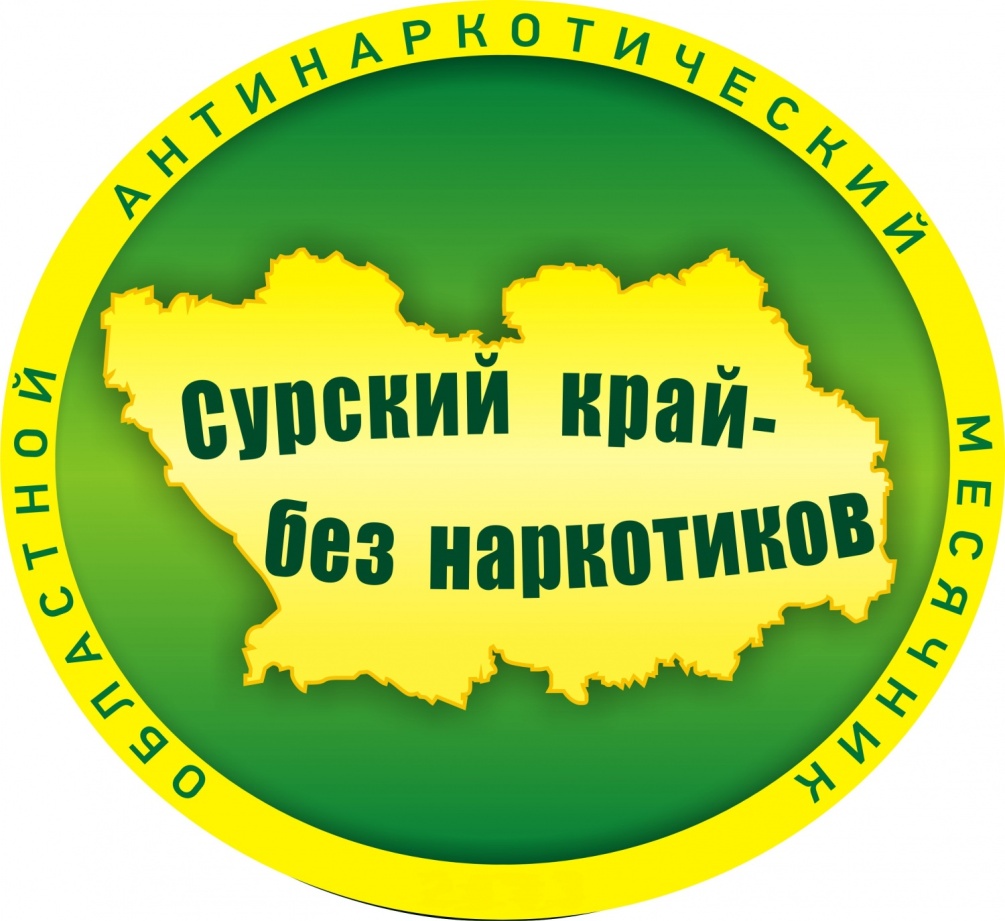 